	Genève, le 23 mars 2018Madame, Monsieur,1	J'ai l'honneur de vous informer qu'à l'aimable invitation de la China Academy of Information and Communications Technology (CAICT), le Groupe spécialisé sur "L'apprentissage automatique pour les réseaux futurs, y compris les réseaux 5G" (FG-ML5G) se réunira pour la deuxième fois les 24, 26 et 27 avril 2018 à Xi'an (Chine). Un atelier sur l'impact de l'intelligence artificielle sur les infrastructures des TIC aura également lieu pendant la réunion, le 25 avril 2018, au même endroit. La réunion du groupe spécialisé et l'atelier sont accueillis à l'aimable invitation de l'administration de la zone économique de XI'an consacrée aux hautes technologies et de ZTE, en partenariat avec China Mobile, China Unicom et China Telecom. L'atelier est organisé par la CAICT, en collaboration avec l'Union internationale des télécommunications (UIT).2	L'atelier aura lieu en anglais seulement.3	La participation est ouverte aux Etats Membres, aux Membres de Secteur, aux Associés de l'UIT et aux établissements universitaires participant aux travaux de l'UIT, ainsi qu'à toute personne issue d'un pays Membre de l'UIT qui souhaite contribuer aux travaux. Il peut s'agir de personnes qui sont aussi membres d'organisations internationales, régionales ou nationales. La participation à l'atelier est gratuite mais aucune bourse ne sera accordée. 4	Des informations relatives à l'atelier, et notamment le projet de programme, seront disponibles sur le site web de la manifestation à l'adresse suivante: https://www.itu.int/en/ITU-T/focusgroups/ml5g. Les participants sont priés de consulter régulièrement le site pour prendre connaissance des dernières informations.5	Des équipements de réseau local sans fil sont à la disposition des délégués.6	Vous trouverez des informations utiles concernant notamment l'hébergement, les transports et les visas sur la page web de la manifestation.7	Afin de permettre au TSB de prendre les dispositions nécessaires concernant l'organisation de l'atelier, je vous saurais gré de bien vouloir vous inscrire au moyen du formulaire en ligne (http://itu.int/reg/tmisc/3001065) dès que possible et au plus tard le 16 avril 2018. Veuillez noter que l'inscription préalable des participants aux ateliers se fait exclusivement en ligne.8	Pour les ressortissants de certains pays, l'entrée et le séjour, quelle qu'en soit la durée, sur le territoire de la Chine sont soumis à l'obtention d'un visa. Ce visa devrait être demandé au moins quatre (4) semaines avant la date du début de l'atelier et obtenu auprès de la représentation de la Chine (ambassade ou consulat) dans votre pays ou, à défaut, dans le pays le plus proche de votre pays de départ. Pour demander un visa, veuillez vous conformer aux instructions figurant sur cette page web.Veuillez agréer, Madame, Monsieur, l'assurance de ma considération distinguée.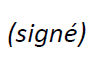 Chaesub Lee
Directeur du Bureau de la normalisation 
des télécommunications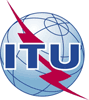 Union internationale des télécommunicationsBureau de la Normalisation des TélécommunicationsRéf.:Contact:Tél.:
Fax:
E-mail:Circulaire TSB 80Manifestations du TSB/RSReinhard Scholl+41 22 730 6320
+41 22 730 5853
tsbevents@itu.int-	Aux administrations des Etats Membres de l'Union;-	Aux Membres du Secteur de l'UIT-T;-	Aux Associés de l'UIT-T;-	Aux établissements universitaires participant aux travaux de l'UIT-	Aux administrations des Etats Membres de l'Union;-	Aux Membres du Secteur de l'UIT-T;-	Aux Associés de l'UIT-T;-	Aux établissements universitaires participant aux travaux de l'UITCopie:-	Aux Présidents et Vice-Présidents des Commissions d'études de l'UIT-T;-	Au Directeur du Bureau de développement des télécommunications;-	Au Directeur du Bureau des radiocommunicationsCopie:-	Aux Présidents et Vice-Présidents des Commissions d'études de l'UIT-T;-	Au Directeur du Bureau de développement des télécommunications;-	Au Directeur du Bureau des radiocommunicationsObjet:Réunion du Groupe spécialisé ML5G (24, 26, 27 avril 2018) et atelier sur l'impact de l'intelligence artificielle sur les infrastructures des TIC (25 avril 2018), Xi'an (Chine)Réunion du Groupe spécialisé ML5G (24, 26, 27 avril 2018) et atelier sur l'impact de l'intelligence artificielle sur les infrastructures des TIC (25 avril 2018), Xi'an (Chine)